Как уточнить платеж по налогам, если в платежном документе допущена ошибка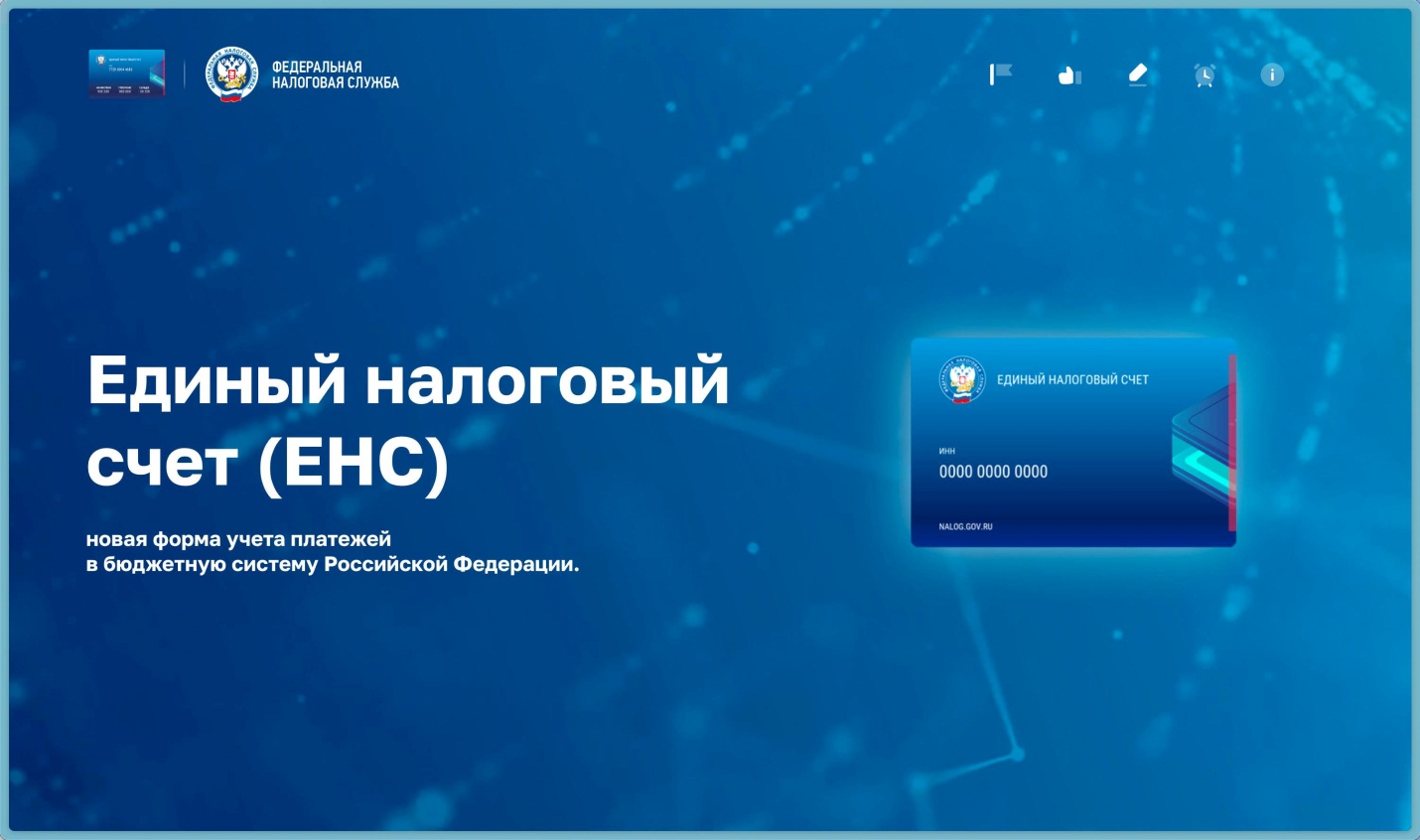 В случае если в платежном документе допущена ошибка, денежные средства, подлежащие уплате единым налоговым платежом, будут учтены    на едином налоговом счете (ЕНС) налогоплательщика и не потребуют дополнительного уточнения. Исключение составляют платежи,                    где неправильно указан ИНН налогоплательщика. Такие платежи будут отнесены к невыясненным поступлениям и уточнены после обращения налогоплательщика.Для уточнения платежа налогоплательщик может обратиться в любой налоговый орган, написав обращение в свободной форме.Напоминаем, что для всех налогоплательщиков независимо от места постановки на учет и места жительства предусмотрен единый казначейский счет для перечисления налогов, который открыт в Управлении Федерального казначейства по Тульской области, г. Тула.Получить более подробную информацию о работе с ЕНС можно                    на промостранице «Единый налоговый счет» сайта ФНС России, а также      по телефону Единого Контакт - центра ФНС России 8-800-222-22-22.